ПРАВИЛА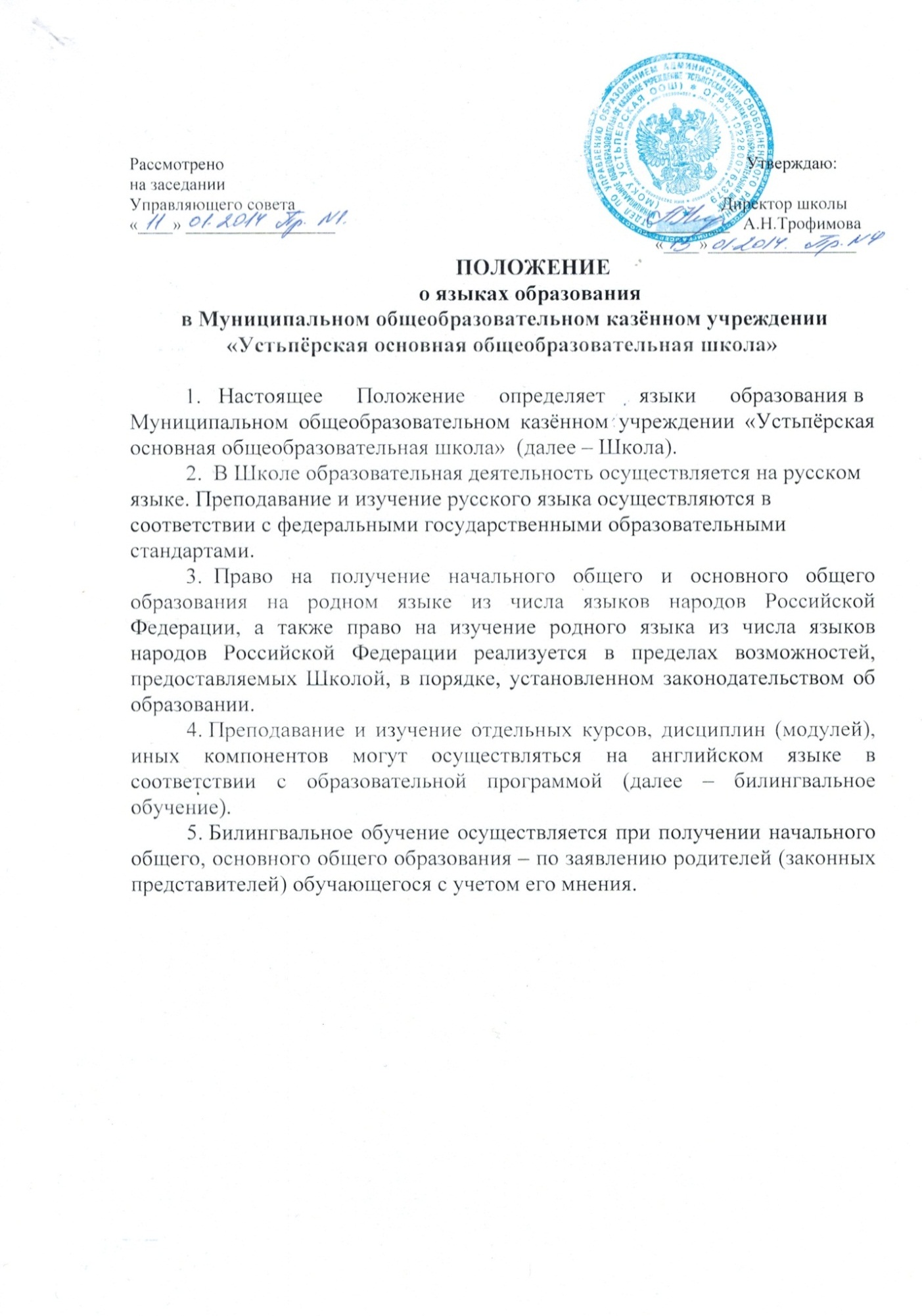 посещения мероприятий, не предусмотренных учебным планом,в Муниципальном общеобразовательном казённом учреждении«Устьпёрская основная общеобразовательная школа»1. Общие положения1.1. Правила посещения мероприятий, не предусмотренных учебным планом (далее – Правила), разработаны в соответствии с Федеральным законом от 29.12.2012 №273-ФЗ «Об образовании в Российской Федерации» и Правилами внутреннего распорядка обучающихся.1.2. Настоящие правила размещаются на сайте Муниципального общеобразовательного казённого учреждения «Устьпёрская основная общеобразовательная школа» (далее-Школа). Адрес сайта http://ust-pera.edu.ru1.3. Настоящие правила определяют общий порядок посещения обучающимися по своему выбору мероприятий, проводимых в Школе и не предусмотренных учебным планом, а также права, обязанности и ответственность посетителей данных мероприятий.1.4. К числу мероприятий, не предусмотренных учебным планом (далее – мероприятия), относятся: школьные тематические вечера, праздники, конкурсы, спортивные соревнования и т.п. Формы проведения этих мероприятий определяют ответственные за их проведение и (или) заместитель директора по учебно-воспитательной работе.1.5. Мероприятия включаются в общешкольный план на текущий учебный год, который утверждается приказом директора Школы и размещается на школьном сайте.1.6. В случае возникновения необходимости проведения мероприятий, не включенных своевременно в общешкольный план, следует получить письменное разрешение заместителя директора на их проведение.Для этого инициаторам мероприятия необходимо письменно обратиться к заместителю директора не менее, чем за две календарные недели до предполагаемой даты его проведения.Информация об изменениях в общешкольном плане размещается на сайте Школы не менее чем за календарную неделю до даты проведения мероприятия.1.7. На мероприятии обязательно присутствие классных руководителей, чьи классы принимают в нем участие, и (или) педагогических работников, назначенных на основании соответствующего приказа директора Школы.1.8. Правила являются обязательными для всех посетителей мероприятия. Принимая решение о посещении мероприятия, посетитель подтверждает свое согласие с настоящими Правилами.1.9. Посещая мероприятие, посетитель тем самым выражает свое согласие принимать участие в возможной фото- и видеосъемке, теле-и аудиозаписи со свои присутствием в том числе и в рекламных целях.1.10. Регламент проведения конкретного мероприятия утверждается соответствующим приказом директора Школы.2. Посетители мероприятий2.1. посетителями мероприятий являются:- обучающиеся Школы, являющиеся непосредственными участниками мероприятия;- иные физические лица, являющиеся непосредственными участниками мероприятия;- обучающиеся Школы, являющиеся зрителями на данном мероприятии;- законные представители учащихся;- работники Школы;- сторонние физические лица.2.2. Посетители мероприятия подразделяются на следующие группы:3. Права, обязанности и ответственность посетителей мероприятий3.1. Все посетители имеют право:- на уважение своей чести и достоинства;- проведение фото- и видеосъемки, аудиозаписи.3.2. Зрители и гости имеют право приносить с собой и использовать во время проведения спортивных соревнований:- флаги с размером полотнища до 80X100 см на пластиковом пустотелом древке длиной до 100 см;- транспаранты3.3. Ответственные лица имеют право удалять с мероприятия гостей и зрителей, нарушающих настоящие правила.3.4. Все посетители обязаны:- соблюдать настоящие правила и регламент проведения мероприятия;- бережно относиться к помещениям, имуществу и оборудованию Школы;- уважать честь и достоинство других посетителей мероприятия.3.5. Участники обязаны присутствовать на мероприятии в одежде и обуви, соответствующей его регламенту.3.6. Участники, зрители и гости обязаны:- поддерживать чистоту и порядок на мероприятиях;- выполнять требования ответственных лиц;- незамедлительно сообщать ответственным лицам о случаях обнаружения подозрительных предметов, вещей, о случаях возникновения задымления или пожара;- при получении информации об эвакуации действовать согласно указаниям ответственных лиц, соблюдая спокойствие и не создавая паники.3.7. Ответственные лица обязаны:- лично присутствовать на мероприятии;- обеспечивать доступ посетителей на мероприятие;- осуществлять контроль соблюдения участниками, зрителями и гостями настоящих Правил;- обеспечивать эвакуацию посетителей в случае угрозы и возникновения чрезвычайных ситуаций.3.8. Посетителям мероприятий запрещается:- присутствовать на мероприятии в пляжной, спортивной, специализированной, рваной или грязной одежде и обуви;- приносить с собой и (или) употреблять алкогольные напитки, наркотические и токсические средства;- приносить с собой оружие, огнеопасные, взрывчатые, пиротехнические, ядовитые и пахучие вещества, колющие и режущие предметы, стеклянную посуду и пластиковые бутылки, газовые баллончики;- вносить большие портфели и сумки в помещение, в котором проводится мероприятие;- курить в помещениях и на территории Школы;- приводить и приносить с собой животных;- проникать в служебные и производственные помещения Школы, раздевалку и другие технические помещения;- повреждать элементы оформления и оборудование мероприятия;- совершать поступки, унижающие или оскорбляющие человеческое достоинство других посетителей, работников Школы;- наносить любые надписи в здании Школы, а также на прилегающих к Школе территориях и внешних стенках Школы;- использовать площади Школы для занятий коммерческой, рекламной и иной деятельностью, независимо от того, связано ли это с получением дохода или нет;- осуществлять агитационную или иную деятельность, адресованную неограниченному расовой, религиозной, национальной розни, оскорбляющую посетителей, работников Школы;- проявлять неуважение к посетителям, работникам ОО;- приносить с собой напитки и еду (в том числе мороженое).3.9. Посетители, нарушившие настоящие Правила, могут быть не допущены к другим мероприятиям, проводимым в Школе.3.10. Посетители, причинившие Школе ущерб, компенсируют его, а также несут иную ответственность в случаях, предусмотренных действующим законодательством.4. Порядок посещения мероприятий4.1. Вход для посетителей в помещение, в котором проводится мероприятие, открывается за 20 минут до его начала.4.2. Вход посетителей на мероприятие после его начала разрешается только по согласованию с ответственным лицом.4.3. Участники и зрители проходят на мероприятие в соответствии с его регламентом.4.4. Посетители неопрятного вида на мероприятие не допускаются (администрация оставляет за собой право оценивать соответствие внешнего вида посетителей формату и имиджу мероприятия).4.5. Доступ на мероприятие запрещен агрессивно настроенным лицам, а также лицам в состоянии алкогольного или наркотического опьянения, факт которого определяют ответственные лица.ГруппаКатегория посетителейУчастникиОбучающиеся Школы, являющиеся непосредственными участниками мероприятияУчастникиИные физические лица, являющиеся непосредственными участниками мероприятияЗрителиОбучающиеся Школы, не принимающие непосредственного участия в мероприятии, но присутствующие на немЗрителиРаботники ШколыГостиЗаконные представителиГостиСторонние физические лицаКлассные руководители и другие педагогические работники, назначенные ответственными за организацию и проведение мероприятия на основании соответствующего приказа директора Школы